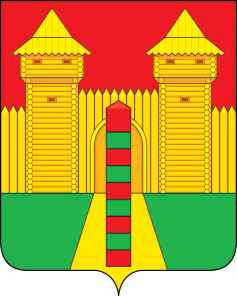 АДМИНИСТРАЦИЯ  МУНИЦИПАЛЬНОГО  ОБРАЗОВАНИЯ «ШУМЯЧСКИЙ   РАЙОН» СМОЛЕНСКОЙ  ОБЛАСТИПОСТАНОВЛЕНИЕот 01.02.2023г. № 42        п. ШумячиВ соответствии с Бюджетным кодексом Российской Федерации,                               постановлением Администрации муниципального образования «Шумячский район» Смоленской области от 25.03.2022 г. № 163 (а) «Об утверждении Порядка принятия решений о разработке муниципальных программ, их формирования и реализации в новой редакции»Администрация муниципального образования «Шумячский район» Смоленской области	П О С Т А Н О В Л Я Е Т:1. Внести изменения в муниципальную программу «Развитие культуры и спорта в муниципальном образовании «Шумячский район» Смоленской области, утвержденную постановлением Администрации муниципального образования «Шумячский район» Смоленской области от 14.10.2021 г. № 443 «Об                            утверждении муниципальной программы «Развитие культуры и спорта в                       муниципальном образовании «Шумячский район» Смоленской области»                        (в редакции постановлений Администрации муниципальном образовании                  «Шумячский район» Смоленской области от 31.03.2022 г. №181; от 27.04.2022 г. №234; от 29.07.2022 г. №371; от 16.09.2022 г. №418; от 23.11.2022 г. №531; от 26.12.2022 №576) (далее – Программа) внести следующие изменения:В паспорте Программы:	- позицию «Объемы финансового обеспечения за весь период реализации (по годам реализации и в разрезе источников финансирования на очередной                 финансовый год и 1,2 годы планового периода)» изложить в следующей                         редакции: «»- Раздел 2, подраздел 4 «Финансовое обеспечение муниципальной                             программы» изложить в следующей редакции:«                                                                                                                                                              »- Раздел «6.  Финансирования структурных элементов муниципальной                   программы» изложить в следующей редакции: «                                                                                                                             » 2. Отделу по культуре и спорту Администрации муниципального                             образования «Шумячский район» Смоленской области (Т.Г. Семенова) обеспечить выполнение основных положений Программы.3. Настоящее постановление вступает в силу со дня его подписания.4. Контроль за исполнением настоящего постановления возложить на                   заместителя Главы муниципального образования «Шумячский район» Смоленской области Г.А. Варсанову.Глава муниципального образования«Шумячский район» Смоленской области	                              А.Н. ВасильевО внесение изменений в муниципальную программу «Развитие                культуры и спорта в муниципальном образовании «Шумячский район» Смоленской области»Объемы финансового обеспечения за весь период реализации (по годам реализации и в разрезе источников финансирования на очередной финансовый год и 1,2 годы планового периода)Наименование муниципальной программы, структурного элемента / источник финансового обеспеченияВсегоОбъем финансового обеспечения по годам реализации, тыс. рублейОбъем финансового обеспечения по годам реализации, тыс. рублейОбъем финансового обеспечения по годам реализации, тыс. рублейОбъем финансового обеспечения по годам реализации, тыс. рублейНаименование муниципальной программы, структурного элемента / источник финансового обеспеченияВсегоочередной финансовый год1-й год планового периода2-й год планового периода3-й год планового периода1345Муниципальная программа (всего),в том числе:224 933 664, 8763 880 886,8757 416 59254 991 75248 644 434федеральный бюджет10 162 654,853 716 800, 851 096 2515 329 25120 352областной бюджет1 624 750, 95304 807, 95224 5331 091 5333 877местный бюджет210 630 676,9159 151 195,9155 493 30847 968 46848 017 705внебюджетные средства2 515 582,16708 082,16602 500602 500602 500№ п/пНаименованиеУчастник государственной программы Источник финансового обеспечения (расшифровать)Объем средств на реализацию Муниципальной программы на очередной финансовый год и плановый период (тыс. рублей)Объем средств на реализацию Муниципальной программы на очередной финансовый год и плановый период (тыс. рублей)Объем средств на реализацию Муниципальной программы на очередной финансовый год и плановый период (тыс. рублей)Объем средств на реализацию Муниципальной программы на очередной финансовый год и плановый период (тыс. рублей)№ п/пНаименованиеУчастник государственной программы Источник финансового обеспечения (расшифровать)всегоочередной финансовый год1-й год планового периода2-й год планового периода123456781.Региональный проект «Культурная среда»МБУК «Шумячская ЦКС»Федеральный бюджет00001.Региональный проект «Культурная среда»МБУК «Шумячская ЦКС»Областной бюджет00001.Региональный проект «Культурная среда»МБУК «Шумячская ЦКС»Местный бюджет00001.Региональный проект «Культурная среда»МКУ «Шумячский музей»Федеральный бюджет00001.Региональный проект «Культурная среда»МКУ «Шумячский музей»Областной бюджет00001.Региональный проект «Культурная среда»МКУ «Шумячский музей»Местный бюджет00001.Региональный проект «Творческие люди»МБУК «Шумячская ЦКС»Федеральный бюджет00001.Региональный проект «Творческие люди»Областной бюджет00001.Региональный проект «Творческие люди»Местный бюджет00001.Региональный проект «Творческие люди»МБУ «Шумячская ЦБС»Федеральный бюджет00001.Региональный проект «Творческие люди»МБУ «Шумячская ЦБС»Областной бюджет00001.Региональный проект «Творческие люди»МБУ «Шумячская ЦБС»Местный бюджет0000Итого по региональному проектуФедеральный бюджет0000Итого по региональному проектуОбластной бюджет0000Итого по региональному проектуМестный бюджет0000Мероприятие 1. Организация культурно-досугового обслуживания населенияМБУК «Шумячская ЦКС»Федеральный бюджет6 391 0001 079 0005 312 0000Мероприятие 1. Организация культурно-досугового обслуживания населенияМБУК «Шумячская ЦКС»Областной бюджет1 309 000221 0001 088 0000Мероприятие 1. Организация культурно-досугового обслуживания населенияМБУК «Шумячская ЦКС»Местный бюджет49 794 95919 962 00114 916 47914 916 479Мероприятие 1. Организация культурно-досугового обслуживания населенияМБУК «Шумячская ЦКС»Средства внебюджетных источников900 000300 000300 000300 000Мероприятие 2.Поддержка добровольческих (волонтерских) и некоммерческих организацийМБУ «Шумячская ЦБС»Местный бюджет3 0003 00000Мероприятие 3.Развитие библиотечного обслуживания населенияМБУ «Шумячская ЦБС»Федеральный бюджет0000Мероприятие 3.Развитие библиотечного обслуживания населенияМБУ «Шумячская ЦБС»Областной бюджет0000Мероприятие 3.Развитие библиотечного обслуживания населенияМБУ «Шумячская ЦБС»Местный бюджет36 126 407,3812 784 450,0611 670 996,0611 670 961,26Мероприятие 3.Развитие библиотечного обслуживания населенияМБУ «Шумячская ЦБС»Средства внебюджетных источников78 00026 00026 00026 000Мероприятие 4. Предоставление дополнительного образования в сфере культурыМБУДО «Шумячская ДШИ»Местный бюджет19 647 6006 884 0006 381 8006 381 800Мероприятие 4. Предоставление дополнительного образования в сфере культурыМБУДО «Шумячская ДШИ»Средства внебюджетных источников795 000265 000265 000265 000Мероприятие 5. Укрепление материально – технической базы и оснащения оборудованием детских школ искусствМБУДО «Шумячская ДШИ»0000Мероприятие 6.Развитие музейной деятельностиМБУ «Шумячский музей»Местный бюджет5 498 9452 164 3151 667 3151 667 315Мероприятие 6.Развитие музейной деятельностиМБУ «Шумячский музей»Средства внебюджетных источников34 500 11 50011 50011 500Мероприятие 7.Обеспечение доступа муниципальных библиотек к сети ИнтернетМБУ «Шумячская ЦБС»0000Мероприятие 8.Развитие физической культуры и спортаОтдел по культуре и спортуМестный бюджет200 000200 00000Мероприятие 9. Организация финансово-экономической деятельности и обеспечение бухгалтерского обслуживанияМКУ «ЦБУК» Шумячского районаМестный бюджет6 787 7242 380 7242 203 5002 203 500Мероприятие 10. Обеспечение технического и хозяйственного обеспечения муниципальных учреждений культурыМКУ «ЦБУК» Шумячского районаМестный бюджет29 688 8979 896 2999 896 2999 896 299Мероприятие 11. Обеспечение организационных условий для реализации муниципальных программОтдел по культуре и спорту Местный бюджет3 731 2841 218 3091 231 8691 281 106Мероприятие 12.Организация комплектования книжных фондов муниципальных библиотек.  МБУ «Шумячская ЦБС»Федеральный бюджет54 85417 25117 25120 352Мероприятие 12.Организация комплектования книжных фондов муниципальных библиотек.  МБУ «Шумячская ЦБС»Областной бюджет10 9433 5333 5333 877Мероприятие 12.Организация комплектования книжных фондов муниципальных библиотек.  МБУ «Шумячская ЦБС»Местный бюджет664,62209,94209,94244,74Итого по комплексу процессных мероприятий Федеральный бюджет6 445 8541 096 2515 329 25120 352Итого по комплексу процессных мероприятий Областной бюджет1 319 943224 5331 091 5333 877Итого по комплексу процессных мероприятий Местный бюджет151 479 48155 493 30847 968 46848 017 705Итого по комплексу процессных мероприятий Средства внебюджетных источников1 807 500602 500602 500602 500Всего по муниципальной программе, в том числе: федеральный бюджетобластной бюджетместные бюджетывнебюджетные источникиВсего по муниципальной программе, в том числе: федеральный бюджетобластной бюджетместные бюджетывнебюджетные источникиВсего:161 052 77857 416 59254 991 75248 644 434Всего по муниципальной программе, в том числе: федеральный бюджетобластной бюджетместные бюджетывнебюджетные источникиВсего по муниципальной программе, в том числе: федеральный бюджетобластной бюджетместные бюджетывнебюджетные источникиФедеральный бюджет6 445 8541 096 2515 329 25120 352Всего по муниципальной программе, в том числе: федеральный бюджетобластной бюджетместные бюджетывнебюджетные источникиВсего по муниципальной программе, в том числе: федеральный бюджетобластной бюджетместные бюджетывнебюджетные источникиОбластной бюджет1 319 943224 5331 091 5333 877Всего по муниципальной программе, в том числе: федеральный бюджетобластной бюджетместные бюджетывнебюджетные источникиВсего по муниципальной программе, в том числе: федеральный бюджетобластной бюджетместные бюджетывнебюджетные источникиМестный бюджет151 479 48155 493 30847 968 46848 017 705Всего по муниципальной программе, в том числе: федеральный бюджетобластной бюджетместные бюджетывнебюджетные источникиВсего по муниципальной программе, в том числе: федеральный бюджетобластной бюджетместные бюджетывнебюджетные источникиСредства внебюджетных источников1 807 500602 500602 500602 500